Zespół Szkół Technicznych i Ogólnokształcących 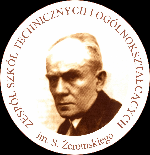    im. Stefana  Żeromskiego w CzęstochowieWymagania edukacyjne z matematyki na poszczególne oceny MATEMATYKABRANZOWA SZKOŁA DRUGIEGO STOPNIA
LICZBY RZECZYWISTEUczeń otrzymuje ocenę dopuszczającą jeśli:rozpoznaje liczby naturalne, liczby całkowite i liczby wymierne wśród podanych liczbwykonuje proste działania w zbiorach liczb całkowitych, wymiernychzaznacza na osi liczbowej daną liczbę wymiernąwskazuje w danym zbiorze : liczby naturalne, całkowite, wymierne, niewymierne,  pierwsze i złożone oraz przyporządkowuje liczbę do odpowiedniego zbioru liczb zaznacza na osi liczbowej daną liczbę wymierną · zapisuje ułamek zwykły w postaci dziesiętnej i odwrotnie wykonuje proste działania w zbiorach liczb całkowitych, wymiernych oblicza wartość pierwiastka dowolnego stopnia z liczby nieujemnej oraz wartość pierwiastka nieparzystego stopnia z liczby rzeczywistej wykonuje działania na pierwiastkach tego samego stopnia, stosując odpowiednie twierdzenia wyłącza czynnik przed znak pierwiastka (pierwiastek stopnia drugiego) usuwa niewymierność z mianownika wyrażenia typu wykonuje proste działania na potęgach o wykładnikach całkowitych stosując odpowiednie twierdzenia wykona działania na potęgach o wykładniku całkowitymoblicza potęgi o wykładnikach wymiernych zapisuje daną liczbę w postaci potęgi o wykładniku wymiernymoblicza logarytm danej liczby oblicza logarytm iloczynu, ilorazu i potęgi, stosując odpowiednie twierdzenia o logarytmach (łatwiejsze przykłady)stosuje równości wynikające z definicji logarytmu do prostych obliczeńUczeń otrzymuje ocenę dostateczną, jeśli spełnia wymagania na ocenę dopuszczającą oraz dodatkowo:podaje przykład liczby wymiernej zawartej między dwiema danymi liczbami oraz przykłady liczb niewymiernych porównuje liczby wymierne i niewymierne wyłącza czynnik przed znak pierwiastka stopnia wyższego niż 2 ·włącza czynnik pod znak pierwiastka ·wykona proste działania łączne na liczbach rzeczywistych oblicza wartość potęgi liczby o wykładniku naturalnym i całkowitym ujemnym porządkuje liczby zapisane w postaci potęg, korzystając z własności potęgporównuje liczby zapisane w postaci potęgpodaje założenia i zapisuje wyrażenia zawierające logarytmy w prostszej postaci oblicza logarytm iloczynu, ilorazu i potęgi, stosując odpowiednie twierdzenia o logarytmachUczeń otrzymuje ocenę dobrą jeśli spełnia wymagania na ocenę dostateczną oraz dodatkowo:wykonuje działania łączne na liczbach całkowitych i wymiernych stosuje ogólny zapis liczb naturalnych parzystych, nieparzystych, podzielnych przez 3 itp. ·konstruuje odcinki o długościach niewymiernych ·zamienia ułamek dziesiętny okresowy na ułamek zwykły · porównuje i szacuje wartości liczb niewymiernych porównuje pierwiastki bez użycia kalkulatora wykonuje działania łączne na liczbach rzeczywistych ·upraszcza wyrażenia, stosując prawa działań na pierwiastkach w bardziej złożonych sytuacjach stosuje prawa działań na potęgach do obliczania wartości wyrażeństosuje prawa działań na potęgach do upraszczania wyrażeń algebraicznychstosuje twierdzenie o logarytmie iloczynu, ilorazu i potęgi do uzasadnienia równości wyrażeńUczeń otrzymuje ocenę bardzo dobrą, jeśli spełnia wymagania na ocenę dobrą oraz dodatkowo:podaje przykłady liczb niewymiernych spełniających określone warunki usuwa niewymierność z mianownika ułamka, gdy w mianowniku występuje upraszcza wyrażenia, stosując prawa działań na potęgach o wykładniku wymiernym w bardziej złożonych sytuacjachdowodzi twierdzenia o logarytmachUczeń otrzymuje ocenę celującą, jeśli spełnia wymagania na ocenę bardzo dobrą oraz dodatkowo:uzasadnia prawa działań na potęgach o wykładnikach naturalnych (całkowitych, wymiernych)przeprowadza dowody rozwiązuje zadania o znacznym stopniu trudności dotyczące liczb rzeczywistychRównania i nierównościUczeń otrzymuje ocenę dopuszczającą jeśli:Wyznacza dziedzinę wyrażenia wymiernegowyznacza dziedzinę iloczynu ilorazu, sumy i różnicy wyrażeń wymiernychoblicza wartość wyrażenia wymiernego dla danej wartości zmiennejupraszcza wyrażenia wymiernerozwiązuje równania wymierne typu , podaje i uwzględnia odpowiednie założeniarozwiązuje równania korzystając z definicji pierwiastkarozwiązuje równania korzystając z własności iloczynustosuje metodę wyłączania wspólnego czynnika przed nawias
Uczeń otrzymuje ocenę dostateczną, jeśli spełnia wymagania na ocenę dopuszczającą oraz dodatkowo:mnoży i dzieli wyrażenia wymierne dodaje i odejmuje wyrażenia wymierneprzekształca wzory, stosując działania na wyrażeniach wymiernychrozwiązuje równania wymierne, stosując wzory skróconego mnożenia, i podaje odpowiednie założenia
Uczeń otrzymuje ocenę dobrą jeśli spełnia wymagania na ocenę dostateczną oraz dodatkowo:rozwiązuje równania wymierne, przekształcając wyrażenia wymierne, podaje i uwzględnia  odpowiednie założeniadodaje, odejmuje, mnoży, dzieli wyrażenia wymierne (bardziej rozbudowane)Uczeń otrzymuje ocenę bardzo dobrą, jeśli spełnia wymagania na ocenę dobrą oraz dodatkowo:podaje interpretację geometryczną rozwiązania równania wymiernegookreśla dziedzinę wyrażenia, gdzie we wzorze występuje ułamek lub pierwiastek kwadratowy
Uczeń otrzymuje ocenę celującą, jeśli spełnia wymagania na ocenę bardzo dobrą oraz dodatkowo:potrafi rozwiązać równania o podwyższonym stopniu trudnościFunkcjeUczeń otrzymuje ocenę dopuszczającą jeśli:rozpozna funkcję wśród przyporządkowań danych opisem słownym lub grafem określa funkcję różnymi sposobami (grafem, tabelką, wykresem, wzorem, opisem słownym) odczytuje z wykresu funkcji wartość funkcji dla danego argumentu i argument dla danej wartości wyznacza dziedzinę funkcji danej wzoremoblicza wartość funkcji dla różnych argumentów na podstawie wzoru funkcji · oblicza miejsca zerowe funkcji danej wzorem (w prostych przykładach) ·oblicza argument odpowiadający podanej wartości funkcji ·określa na podstawie tabeli monotoniczność funkcji ·wskaże punkty przecięcia wykresu funkcji z osia OX OY·rysuje w prostych przypadkach wykres funkcji danej wzoremUczeń otrzymuje ocenę dostateczną, jeśli spełnia wymagania na ocenę dopuszczającą oraz dodatkowo:Określa dziedzinę funkcji danej różnymi sposobami obliczy współrzędne punktów przecięcia wykresu funkcji danej wzorem z osiami układu współrzędnych wskazuje wykresy funkcji rosnących, malejących i stałych wśród różnych wykresów sprawdza algebraicznie położenie punktu o danych współrzędnych względem wykresu funkcji danej wzorem Odczyta z wykresu i zapisze podstawowe własności funkcji (dziedzinę, zbiór wartości, miejsca zerowe, monotoniczność funkcji, wartości dodatnie , ujemne, najmniejszą i największą wartość funkcji, ) Na podstawie wykresu funkcji  szkicuje wykresy funkcji    
, odczyta z wykresu funkcji najmniejszą i największą wartość funkcji w podanym zbiorzeUczeń otrzymuje ocenę dobrą jeśli spełnia wymagania na ocenę dostateczną oraz dodatkowo:określa dziedzinę, zbiór wartości oraz wyznacza miejsca zerowe funkcji danej wzorem, który wymaga kilku założeńna podstawie wykresu funkcji określa liczbę rozwiązań równania f(x) = m w zależności od wartości parametru m szkicuje wykres funkcji spełniającej podane warunkiUczeń otrzymuje ocenę bardzo dobrą jeśli opanuje wymagania na oceny dopuszczającą, dostateczną, dobrą oraz:odczytuje z wykresów funkcji rozwiązania równań i nierówności typu f(x) = g(x), f(x)<g(x), f(x)>g(x)rozwiązuje zadania z parametrem dotyczące miejsc zerowych funkcjiposługuje się funkcjami wykładniczymi  do opisu zjawisk fizycznych chemicznych oraz zadań o kontekście praktycznymUczeń otrzymuje ocenę celującą, jeśli spełnia wymagania na ocenę bardzo dobrą oraz dodatkowo:rozwiązuje zadania o znacznym stopniu trudności dotyczące funkcjiFunkcja kwadratowaUczeń otrzymuje ocenę dopuszczającą jeśli:szkicuje wykres funkcji , gdzie , i odczytuje z wykresu jej własnościszkicuje wykres funkcji kwadratowej , gdzie podaje wzór funkcji kwadratowej w postaci ogólnej i kanonicznejprzekształca postać ogólną funkcji kwadratowej do postaci kanonicznej (z zastosowaniem wzoru na współrzędne wierzchołka paraboli) i odwrotnie stosuje wzory skróconego mnożenia oraz metodę wyłączania wspólnego czynnika przed nawias do przedstawienia wyrażenia w postaci iloczynuinterpretuje geometrycznie rozwiązania równania kwadratowegowyznacza algebraicznie współrzędne punktów przecięcia parabolidefiniuje postać iloczynową funkcji kwadratowej i warunek jej istnieniaokreśla liczbę pierwiastków równania kwadratowego w zależności od znaku wyróżnikarozwiązuje równanie kwadratowe, stosując wzory na pierwiastkiinterpretuje geometrycznie rozwiązania równania kwadratowego w zależności od współczynnika a i wyróżnika Uczeń otrzymuje ocenę dostateczną, jeśli spełnia wymagania na ocenę dopuszczającą oraz dodatkowo:odczytuje z wykresu  własności funkcji kwadratowej , gdzie , wyznacza wzór ogólny funkcji kwadratowej, gdy dane są współrzędne wierzchołka i innego punktu jej wykresuwyznacza równanie osi symetrii parabolirozwiązuje równanie kwadratowe za pomocą rozkładu na czynnikiwyznacza algebraicznie współrzędne punktów przecięcia paraboli z osiami układu współrzędnychsprawdza, czy funkcję kwadratową można zapisać w postaci iloczynowejzapisuje funkcję kwadratową w postaci iloczynowej odczytuje miejsca zeroweprzekształca postać iloczynową funkcji kwadratowej do postaci ogólnejstosuje pojęcia najmniejszej i największej wartościUczeń otrzymuje ocenę dobrą jeśli spełnia wymagania na ocenę dostateczną oraz dodatkowo:wykorzystuje poznane wzory do szkicowania wykresu funkcji kwadratowejwykorzystuje postać iloczynową funkcji kwadratowej do rozwiązywania zadań o różnym stopniu trudnościzapisuje w każdej z trzech możliwych postaci wzór funkcji kwadratowej przedstawionej za pomocą wykresuwprowadza niewiadomą pomocniczą, podaje odpowiednie założenia i rozwiązuje równanie sprowadzane do kwadratowego z niewiadomą pomocnicząwyznacza wartości najmniejszą i największą funkcji kwadratowej w przedziale domkniętymUczeń otrzymuje ocenę bardzo dobrą, jeśli spełnia wymagania na ocenę dobrą oraz dodatkowo:rozwiązuje zadania tekstowe o podwyższonym stopniu trudności dotyczące funkcji kwadratowejprzeprowadza analizę wyniku i podaje odpowiedźstosuje własności funkcji kwadratowej do rozwiązywania zadań optymalizacyjnychrysuje wykresy funkcji przedziałami kwadratowychrozwiązuje trudniejsze zadania dotyczące postaci kanonicznej i ogólnej funkcji kwadratowej oraz jej własności.Uczeń otrzymuje ocenę celującą, jeśli spełnia wymagania na ocenę bardzo dobrą oraz dodatkowo:uzasadnia na podstawie definicji rodzaj monotoniczności funkcji kwadratowej;rozwiązuje zadania o znacznym stopniu trudności z funkcji kwadratowej np. z parametremCiągiUczeń otrzymuje ocenę dopuszczającą jeśli:wyznacza kolejne wyrazy ciągu, gdy danych jest kilka jego początkowych wyrazówwyznacza wyrazy ciągu opisanego słowniepodaje przykłady ciągów monotonicznych, których wyrazy spełniają podane warunkipodaje przykłady ciągów arytmetycznychwyznacza wskazane wyrazy ciągu arytmetycznego, jeśli dane są jego pierwszy wyraz i różnicaokreśla monotoniczność ciągu arytmetycznegooblicza sumę n początkowych wyrazów ciągu arytmetycznegopodaje przykłady ciągów geometrycznychwyznacza wyrazy ciągu geometrycznego, gdy dane są jego pierwszy wyraz i ilorazokreśla monotoniczność ciągu geometrycznego oblicza sumę n początkowych wyrazów ciągu geometrycznegooblicza wysokość kapitału przy różnych okresach kapitalizacjiUczeń otrzymuje ocenę dostateczną, jeśli spełnia wymagania na ocenę dopuszczającą oraz dodatkowo:szkicuje wykres ciąguwyznacza wzór ogólny ciągu, jeśli danych jest kilka jego początkowych wyrazówwyznacza wskazane wyrazy ciągu określonego wzorem ogólnymuzasadnia, że dany ciąg nie jest monotonicznywyznacza wyraz  ciągu określonego wzorem ogólnymwyznacza wzór ogólny ciągu arytmetycznego, jeśli dane  są dowolne dwa jego wyrazystosuje związek między trzema kolejnymi wyrazami ciągu arytmetycznego do wyznaczania wyrazów tego ciągu stosuje wzór na sumę n początkowych wyrazów ciągu arytmetycznego w zadaniach różnego typu, w tym tekstowychwyznacza wzór ogólny ciągu geometrycznego, gdy dane są dowolne dwa jego wyrazystosuje w zadaniach związek między trzema kolejnymi wyrazami ciągu geometrycznego stosuje wzór na sumę n początkowych wyrazów ciągu geometrycznego w zadaniach różnego typuoblicza wysokość kapitału na lokacie systematycznego oszczędzania
Uczeń otrzymuje ocenę dobrą jeśli spełnia wymagania na ocenę dostateczną oraz dodatkowo:wyznacza wyrazy ciągu spełniające dany warunekwyznacza wzór rekurencyjny ciągu, jeśli dany jest jego wzór ogólnyrozwiązuje zadania związane ze wzorem rekurencyjnym ciąguwyznacza wartości niewiadomych, tak aby wraz z podanymi wartościami tworzyły ciąg arytmetycznystosuje w zadaniach własności ciągu arytmetycznegoudowadnia, że dany ciąg jest ciągiem arytmetycznymuzasadnia wzory, stosując wzór na sumę n początkowych wyrazów ciągu arytmetycznegobada monotoniczność ciągu, korzystając ze wzoru na sumę n początkowych wyrazów ciągu arytmetycznegowyznacza wartości niewiadomych tak, aby wraz z podanymi wartościami tworzyły ciąg geometrycznystosuje własności ciągu geometrycznego w zadaniach różnego typurozwiązuje zadania związane z kredytamiUczeń otrzymuje ocenę bardzo dobrą, jeśli spełnia wymagania na ocenę dobrą oraz dodatkowo:wyznacza wzór ogólny ciągu spełniającego podane warunkiwyznacza wartość parametru zawartego we wzorze ciągu tak, aby ciąg był ciągiem monotonicznymudowadnia, że ciąg jest ciągiem arytmetycznym wtedy i tylko wtedy, gdy jego wykres jest zawarty w pewnej prostej stosuje własności ciągu arytmetycznego w zadaniach różnego typuUczeń otrzymuje ocenę celującą, jeśli spełnia wymagania na ocenę bardzo dobrą oraz dodatkowo:rozwiązuje zadania o podwyższonym stopniu trudności dotyczące ciągów, w szczególności monotoniczności ciąguTRYGONOMETRIAUczeń otrzymuje ocenę dopuszczającą jeśli:Podaje cechy podobieństwa trójkątówSprawdza czy trójkąty są podobne podaje definicje funkcji trygonometrycznych kąta ostrego 
w trójkącie prostokątnymoblicza wartości funkcji trygonometrycznych kątów ostrych danego trójkąta prostokątnegoodczytuje wartości funkcji trygonometrycznych danego kąta 
z tablic lub wartości kąta na podstawie wartości funkcji trygonometrycznychrozwiązuje trójkąty prostokątne (proste przykłady)podaje związki między funkcjami trygonometrycznymi tego samego kątazaznacza kąt w układzie współrzędnych wyznacza wartości funkcji trygonometrycznych kąta, gdy dane są współrzędne punktu leżącego na jego końcowym ramieniuokreśla znaki funkcji trygonometrycznych danego kąta wypukłegoUczeń otrzymuje ocenę dostateczną, jeśli spełnia wymagania na ocenę dopuszczającą oraz dodatkowo:wykorzystuje podobieństwo trójkątów do rozwiązywania zadańpodaje wartości funkcji trygonometrycznych kątów 
30º, 45º, 60ºstosuje funkcje trygonometryczne do rozwiązywania zadańwyznacza wartości pozostałych funkcji trygonometrycznych, gdy dana jest jedna z nichoblicza wartości funkcji trygonometrycznych szczególnych kątów, np.: 90°, 120°, 135°, 150°ustala przybliżoną miarę kąta o podanej wartości funkcji trygonometrycznejstosuje proste wzory redukcyjneUczeń otrzymuje ocenę dobrą jeśli spełnia wymagania na ocenę dostateczną oraz dodatkowo:wyznacza wartości funkcji trygonometrycznych kątów ostrych w bardziej złożonych sytuacjachstosuje funkcje trygonometryczne do rozwiązywania zadań praktycznychrozwiązuje trójkąty prostokątnestosuje poznane związki do upraszczania wyrażeń zawierających funkcje trygonometrycznewykorzystuje funkcje trygonometryczne do rozwiązywania zadań trudniejszychUczeń otrzymuje ocenę bardzo dobrą, jeśli spełnia wymagania na ocenę dobrą oraz dodatkowo:uzasadnia związki między funkcjami trygonometrycznymistosuje poznane związki do upraszczania wyrażeń zawierających funkcje trygonometryczne trudniejsze przykładyUczeń otrzymuje ocenę celującą, jeśli spełnia wymagania na ocenę bardzo dobrą oraz dodatkowo:przeprowadza dowód twierdzenia Pitagorasa i twierdzenia odwrotnego do twierdzenia Pitagorasa rozwiązuje zadania o znacznym stopniu trudności z zastosowaniem trygonometrii, w tym zadania na dowodzenie związków miarowych w trójkątach i czworokątachPLANIMETRIAUczeń otrzymuje ocenę dopuszczającą jeśli:podaje wzory na długość okręgu i długość łuku okręgu oraz wzory na pole koła i pole wycinka koła stosuje poznane wzory do obliczania pól i obwodów figur proste przykładyokreśla liczbę punktów wspólnych dwóch okręgówokreśla liczbę punktów wspólnych prostej i okręgu przy danych warunkachrozpoznaje kąty wpisane i środkowe w okręgu oraz wskazuje łuki, na których są one opartepodaje różne wzory na pole trójkątapodaje wzory na pole równoległoboku, rombu, trapezuUczeń otrzymuje ocenę dostateczną, jeśli spełnia wymagania na ocenę dopuszczającą oraz dodatkowo:stosuje poznane wzory do obliczania pól i obwodów figurokreśla wzajemne położenie okręgów, mając dane promienie tych okręgów oraz odległość ich środkówoblicza pole figury, stosując zależności między okręgami stycznymirozwiązuje zadania, korzystając z własności stycznej do okręgustosuje twierdzenie o kątach środkowym i wpisanym, opartych na tym samym łuku oraz wnioski z tego twierdzenia łatwiejsze przykładyoblicza pole trójkąta, dobierając odpowiedni wzórrozwiązuje zadania dotyczące okręgu wpisanego w trójkąt równoboczny i prostokątnywykorzystuje funkcje trygonometryczne do wyznaczania pól czworokątówUczeń otrzymuje ocenę dobrą jeśli spełnia wymagania na ocenę dostateczną oraz dodatkowo:stosuje poznane wzory do obliczania pól i obwodów figur trudniejsze przykładystosuje twierdzenie o kątach środkowym i wpisanym, opartych na tym samym łuku oraz wnioski z tego twierdzeniawykorzystuje umiejętność wyznaczania pól trójkątów do obliczania pól innych wielokątówrozwiązuje zadania związane z okręgiem wpisanym w trójkątUczeń otrzymuje ocenę bardzo dobrą, jeśli spełnia wymagania na ocenę dobrą oraz dodatkowo:formułuje i dowodzi twierdzenia dotyczące kątów w okręguprzekształca wzory na pole trójkąta i udowadnia jeUczeń otrzymuje ocenę celującą, jeśli spełnia wymagania na ocenę bardzo dobrą oraz dodatkowo:rozwiązuje zadania o znacznym stopniu trudności z zastosowaniem trygonometrii, w tym zadania na dowodzenie związków miarowych w trójkątach i czworokątach przeprowadza dowód twierdzenia o kątach środkowym i wpisanym w okręgu oraz o kątach wpisanych, opartych na tym samym łuku GEOMETRIA NA PŁASZCZYŹNIE KARTEZJAŃSKIEJUczeń otrzymuje ocenę dopuszczającą jeśli:oblicza odległość punktów w układzie współrzędnychoblicza obwód wielokąta, mając dane współrzędne jego wierzchołkówwyznacza współrzędne środka odcinka, mając dane współrzędne jego końców rysuje figury symetryczne w danej symetrii osiowejokreśla liczbę osi symetrii figury oraz je wskazujekonstruuje figury symetryczne w danej symetrii środkowejwyznacza środek symetrii figurypodaje równanie kierunkowe i ogólne prostejpodaje warunek prostopadłości prostych o równaniach kierunkowychokreśla typ układu równań (czy dany układ równań jest układem oznaczonym, nieoznaczanym, czy sprzecznym)Uczeń otrzymuje ocenę dostateczną, jeśli spełnia wymagania na ocenę dopuszczającą oraz dodatkowo:stosuje wzór na odległość między punktami do rozwiązywania zadańznajduje obrazy figur geometrycznych w symetrii osiowej względem osi układu znajduje obrazy figur geometrycznych w symetrii środkowej względem początku układu współrzędnychzamienia równanie ogólne prostej, która nie jest równoległa do osi OY, na równanie w postaci kierunkowej wyznacza równanie prostej przechodzącej przez dwa dane punktyrysuje prostą opisaną równaniem ogólnymoblicza współczynnik kierunkowy prostej, mając dane współrzędne dwóch punktów należących do tej prostej wyznacza równanie prostej prostopadłej do danej prostej 
i przechodzącej przez dany punktrozwiązuje układ równań metodą podstawiania i przeciwnych współczynnikówstosuje wzór na odległość między punktami do rozwiazywania zadańUczeń otrzymuje ocenę dobrą jeśli spełnia wymagania na ocenę dostateczną oraz dodatkowo:stosuje wzór na środek odcinka do rozwiązywania zadań związanych z figurami geometrycznymi w układzie współrzędnychstosuje własności symetrii osiowej do rozwiązywania zadaństosuje własności symetrii środkowej do rozwiązywania zadańwyznacza wartości parametru, dla których prosta spełnia określone warunkiszkicuje prostą, wykorzystując interpretację współczynnika kierunkowegoodczytuje wartość współczynnika kierunkowego, mając dany wykres; w przypadku wykresu zależności drogi od czasu w ruchu jednostajnym podaje wartość prędkościukłada i rozwiązuje układ równań do zadania z treściąUczeń otrzymuje ocenę bardzo dobrą, jeśli spełnia wymagania na ocenę dobrą oraz dodatkowowyznacza równanie prostej przechodzącej przez dwa punktyuzasadnia warunek prostopadłości prostych o równaniach kierunkowychukłada i rozwiązuje układ równań do zadania z treścią trudniejsze przykładyrozwiązuje układ trzech równań z trzema niewiadomymiUczeń otrzymuje ocenę celującą, jeśli spełnia wymagania na ocenę bardzo dobrą oraz dodatkowo:rozwiązuje zadania z geometrii analitycznej o znacznym stopniu trudnościSTEREOMETRIAUczeń otrzymuje ocenę dopuszczającą jeśli:wskazuje w wielościanie proste prostopadłe, równoległe i skośneokreśla liczby ścian, wierzchołków i krawędzi graniastosłupa sprawdza, czy istnieje graniastosłup o danej liczbie ścian, krawędzi, wierzchołkówwskazuje elementy charakterystyczne graniastosłuparysuje siatkę graniastosłupa prostego, mając dany jej fragmentoblicza pole powierzchni i  objętość graniastosłupa prostego określa liczby ścian, wierzchołków i krawędzi ostrosłupawskazuje elementy charakterystyczne ostrosłupaoblicza pole powierzchni ostrosłupa, mając daną jego siatkęwskazuje przekroje prostopadłościanuwskazuje elementy charakterystyczne walcazaznacza przekrój osiowy walcawskazuje elementy charakterystyczne stożkazaznacza przekrój osiowy i kąt rozwarcia stożkaoblicza pole powierzchni całkowitej i  objętość walca, stożka, kuli (łatwe przykłady)Uczeń otrzymuje ocenę dostateczną, jeśli spełnia wymagania na ocenę dopuszczającą oraz dodatkowo:wskazuje w wielościanie rzut prostokątny danego odcinka na daną płaszczyznęoblicza pole powierzchni bocznej i całkowitej graniastosłupa prostegowyznacza kąt między sąsiednimi ścianami wielościanówrozwiązuje zadania dotyczące miary kąta dwuściennego oblicza pole danego przekrojuoblicza pole powierzchni całkowitej i objętość stożka walca , kuli w zadaniach wymagających przekształceńrozwiązuje zadania dotyczące rozwinięcia powierzchni bocznej stożkawyznacza skalę podobieństwa brył podobnychwykorzystuje podobieństwo brył do rozwiązywania zadań Uczeń otrzymuje ocenę dobrą jeśli spełnia wymagania na ocenę dostateczną oraz dodatkowo:stosuje funkcje trygonometryczne do obliczania pola powierzchni graniastosłupastosuje funkcje trygonometryczne do obliczania pola powierzchni ostrosłupastosuje funkcje trygonometryczne do obliczania pola powierzchni i objętości walcarozwiązuje zadania dotyczące miary kąta między prostą a płaszczyznąwykorzystuje podobieństwo brył do rozwiązywania zadańUczeń otrzymuje ocenę bardzo dobrą, jeśli spełnia wymagania na ocenę dobrą oraz dodatkowo rozwiązuje zadania o podwyższonym stopniu trudności dotyczące graniastosłupówrozwiązuje zadania o podwyższonym stopniu trudności dotyczące ostrosłupówrozwiązuje zadania dotyczące przekrojów prostopadłościanurozwiązuje zadania o podwyższonym stopniu trudności dotyczące walca stożka kuliUczeń otrzymuje ocenę celującą, jeśli spełnia wymagania na ocenę bardzo dobrą oraz dodatkowo:rozwiązuje zadania o znacznym stopniu trudnościuzasadnia prawdziwość wzorów dotyczących przekątnych graniastosłupówSTATYSTYKAUczeń otrzymuje ocenę dopuszczającą jeśli:oblicza średnią arytmetyczną, wyznacza medianę i dominantę zestawu danych odczytuje informacje ze skali centylowej – w prostych przypadkach oblicza wariancję i odchylenie standardowe zestawu danychoblicza średnią ważoną liczb z podanymi wagami w prostych zadaniachUczeń otrzymuje ocenę dostateczną, jeśli spełnia wymagania na ocenę dopuszczającą oraz dodatkowo:oblicza średnią arytmetyczną, wyznacza medianę i dominantę zestawu danych przedstawionych diagramem, tabelą, wykresem oblicza wariancję i odchylenie standardowe większego zestawu danych oblicza średnią ważoną liczb z podanymi wagami Uczeń otrzymuje ocenę dobrą jeśli spełnia wymagania na ocenę dostateczną oraz dodatkowo:oblicza średnią arytmetyczną, wyznacza medianę i dominantę danych przedstawionych różnymi sposobamioblicza wariancję i odchylenie standardowe zestawu danych przedstawionych różnymi sposobamiUczeń otrzymuje ocenę bardzo dobrą, jeśli spełnia wymagania na ocenę dobrą oraz dodatkowowykorzystuje w zadaniach średnią arytmetyczną, medianę, dominantę i średnią ważoną – w trudniejszych przypadkachrozwiązuje zadania dotyczące statystyki w trudniejszych przypadkachodczytuje informacje ze skali centylowej w trudniejszych przypadkachUczeń otrzymuje ocenę celującą, jeśli spełnia wymagania na ocenę bardzo dobrą oraz dodatkowo:rozwiązuje zadania o znacznym stopniu trudności dotyczące statystykiKOMBINATORYKA I RACHUNEK PRAWDOPODOBIEŃSTWAUczeń otrzymuje ocenę dopuszczającą jeśli:wypisuje wyniki danego doświadczeniastosuje regułę mnożenia do wyznaczenia liczby wyników doświadczenia spełniających dany warunek przedstawia drzewo ilustrujące zbiór wyników danego doświadczeniawypisuje permutacje danego zbioruoblicza liczbę permutacji elementów danego zbioruprzeprowadza obliczenia, stosując definicję silnistosuje regułę dodawania do wyznaczenia liczby wyników doświadczenia spełniających dany warunekokreśla przestrzeń zdarzeń elementarnychpodaje wyniki sprzyjające danemu zdarzeniu losowemuokreśla zdarzenie niemożliwe i zdarzenie pewneUczeń otrzymuje ocenę dostateczną, jeśli spełnia wymagania na ocenę dopuszczającą oraz dodatkowo:wykorzystuje podstawowe pojęcia kombinatoryki do rozwiązywania zadańwyznacza sumę, iloczyn i różnicę zdarzeń losowychwypisuje pary zdarzeń przeciwnych i pary zdarzeń wykluczających się oblicza prawdopodobieństwa zdarzeń losowych, stosując klasyczną definicję prawdopodobieństwastosuje regułę mnożenia oraz regułę dodawania do obliczania prostych prawdopodobieństw zdarzeńUczeń otrzymuje ocenę dobrą jeśli spełnia wymagania na ocenę dostateczną oraz dodatkowo:stosuje twierdzenie o prawdopodobieństwie sumy zdarzeńsprawdza, czy zdarzenia się wykluczają stosuje regułę mnożenia i dodawania w mniej typowych przypadkachstosuje klasyczną definicję prawdopodobieństwa w mniej typowych zadaniach Uczeń otrzymuje ocenę bardzo dobrą, jeśli spełnia wymagania na ocenę dobrą oraz dodatkowostosuje regułę mnożenia, regułę dodawania, permutacje i wariacje do obliczania prawdopodobieństw zdarzeń w trudniejszych przypadkachdobiera odpowiedni model do trudniejszego zadania z zastosowaniem klasycznej definicji prawdopodobieństwaUczeń otrzymuje ocenę celującą, jeśli spełnia wymagania na ocenę bardzo dobrą oraz dodatkowo:stosuje własności prawdopodobieństwa w dowodach twierdzeńrozwiązuje zadania o znacznym stopniu trudności